Подбери выражениеСоедини с помощью стрелочек выражения, противоположные по значению.Чего не хватает?Подумай и напиши в пустую клетку номер фигуры, которой не хватает.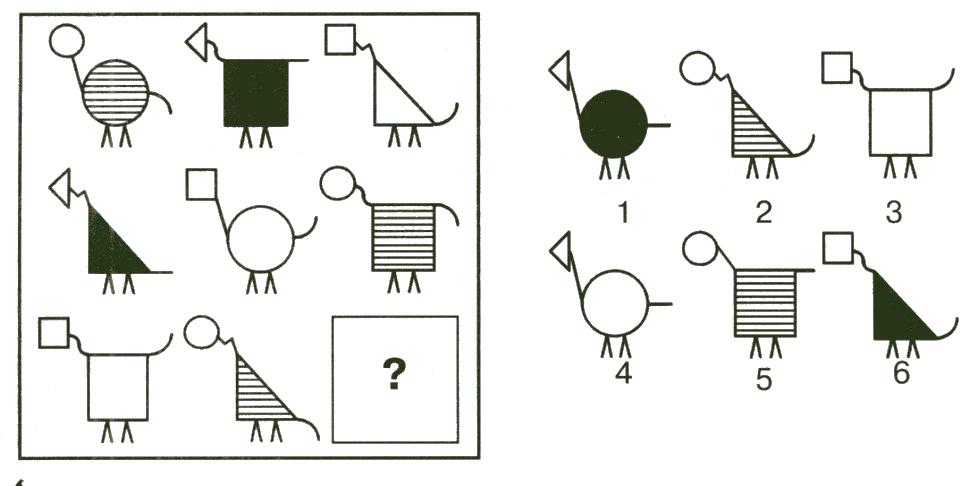 Составь словаВставь в скобки слог из трёх букв, и ты прочитаешь по два слова в каждой строке: первое будет заканчиваться на угаданный слог, второе — начинаться с него.Пример: ты(_________)ртира — ты(ква)ртираус(_______)ота				бели(_______)мяко(_______)гарин				вз(_______)чикли(_______)ета				за(_______)опадкара(_______)ная				тун(_______)конНарисуй по клеточкам.Нарисуй рисунок следуя от точки по стрелочкам.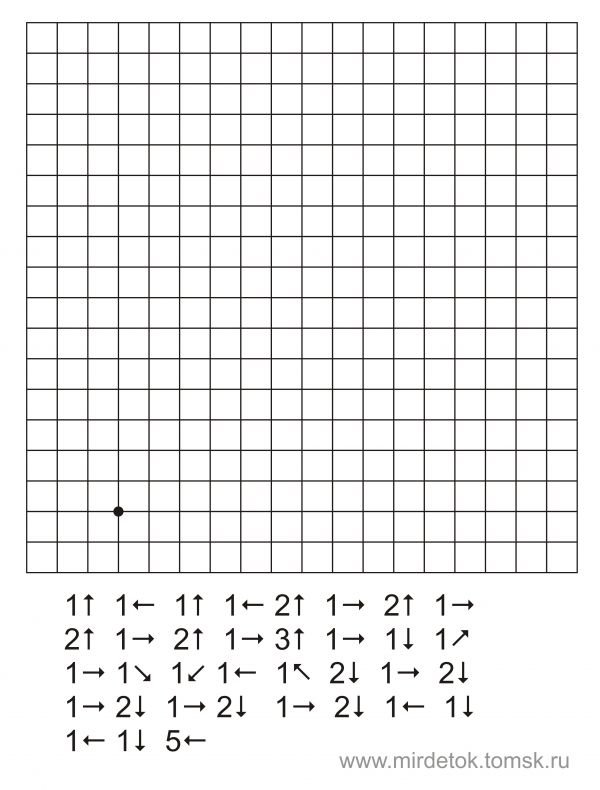 Светло, хоть иголки собирай.Воспрянуть духом.Заварить кашу.Одним махом.В час по чайной ложке.Ни зги не видно.Чуть свет.Как кошка с собакой.Повесить нос.Расхлебывать кашу.Жить душа в душу.Не покладая рук.Сидеть сложа руки.На ночь глядя.